Základní škola a Mateřská škola ,okres Brno-venkov, příspěvková organizace594 55  207PŘIHLÁŠKA KE STRAVOVÁNÍŠkolní rok: 2023/2024slouží jako podklad pro evidenci stravování, prosíme o pečlivé a čitelné vyplnění údajůjméno strávníka:________________________________     Patřím do kategorie:  a) důchodci – Dolní Loučky (trvalý pobyt)                                      b) důchodce – bývalý zaměstnanec ZŠ                                      c) zaměstnanec  OÚ                                      d) ostatní					*zakroužkujte prosím vybranou kategoriiplatby z účtu (číslo): ___________________________ 	     kód banky____________**Souhlasím s uvedením údajů pro evidenci plateb a k vyúčtování přeplatků za obědy.Seznámil/a jsem se s vnitřním řádem školní jídelny, který je dostupný na webových stránkách školy.Začátek stravování: od 28.8. 2023	 nebo od: …………………………Přihlašujete-li se  pouze na konkrétní dny, zakroužkujte je:  PO    ÚT    ST    ČT    PÁNa obědy jste automaticky přihlášeni, je nutno se den předem odhlásit do 14.30 hod.V pondělí do 7:00 na tel. č. 733 173 350 nebo email: jidelna@zsdolniloucky.czPotvrzuji, že údaje jsou pravdivé.V__________________dne__________         Podpis: …………………………………………………………………………….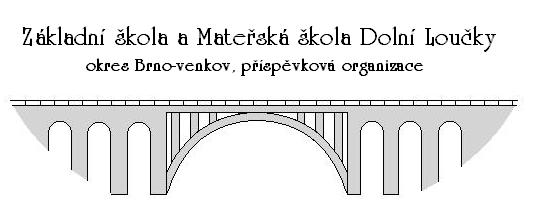 